Contact/focal points:Resolution 61 proposals side-by-side_______________________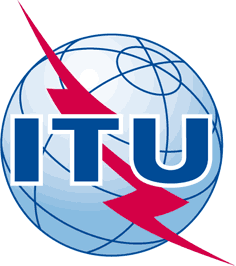 INTERNATIONAL TELECOMMUNICATION UNIONTELECOMMUNICATION
STANDARDIZATION SECTORSTUDY PERIOD 2017-2020INTERNATIONAL TELECOMMUNICATION UNIONTELECOMMUNICATION
STANDARDIZATION SECTORSTUDY PERIOD 2017-2020INTERNATIONAL TELECOMMUNICATION UNIONTELECOMMUNICATION
STANDARDIZATION SECTORSTUDY PERIOD 2017-2020TSAG-TD1295INTERNATIONAL TELECOMMUNICATION UNIONTELECOMMUNICATION
STANDARDIZATION SECTORSTUDY PERIOD 2017-2020INTERNATIONAL TELECOMMUNICATION UNIONTELECOMMUNICATION
STANDARDIZATION SECTORSTUDY PERIOD 2017-2020INTERNATIONAL TELECOMMUNICATION UNIONTELECOMMUNICATION
STANDARDIZATION SECTORSTUDY PERIOD 2017-2020TSAGINTERNATIONAL TELECOMMUNICATION UNIONTELECOMMUNICATION
STANDARDIZATION SECTORSTUDY PERIOD 2017-2020INTERNATIONAL TELECOMMUNICATION UNIONTELECOMMUNICATION
STANDARDIZATION SECTORSTUDY PERIOD 2017-2020INTERNATIONAL TELECOMMUNICATION UNIONTELECOMMUNICATION
STANDARDIZATION SECTORSTUDY PERIOD 2017-2020Original: EnglishQuestion(s):Question(s):Question(s):N/AVirtual, 10-17 January 2022TDTDTDTDTDSource:Source:Source:Rapporteur, RG-WPRapporteur, RG-WPTitle:Title:Title:WTSA Resolution 61 proposals side-by-sideWTSA Resolution 61 proposals side-by-sidePurpose:Purpose:Purpose:Information, DiscussionInformation, DiscussionContact:Contact:Miho Naganuma
NEC Corporation
JapanMiho Naganuma
NEC Corporation
JapanE-mail: m_naganuma@nec.com Keywords:WTSA Resolution 61;Abstract:This TD provides the contact/focal points for WTSA Resolution 61, and the proposals in a side-by-side view.RTOProposal typeContact(s)/focal point(s)e-mail addressCEPTMOD??CITELMODJason Boosejason.boose@canada.ca TSB---Jie Zhangjie.zhang@itu.int PROPOSAL 1 (MOD, WTSA C-038_ECP_Add28) (CEPT)Proposal 2 (MOD,WTSA-C-039_IAP_Add16) (CITEL)MOD	EUR/38A28/1#34RESOLUTION 61 (Rev. )Countering and combating misappropriation and misuse of international telecommunication numbering resources(Johannesburg, 2008; Dubai, 2012)The World Telecommunication Standardization Assembly (),recallinga)	Resolution 29 (Rev. Dubai, 2012) of this assembly, on alternative calling procedures on international telecommunication networks, which (citing ITU Council Resolution 1099) urged the ITU Telecommunication Standardization Sector (ITU-T) to develop, as soon as possible, the appropriate Recommendations concerning alternative calling procedures;b)	Recommendation ITU-T E.156, which sets out guidelines for ITU-T action on reported misuse of ITU-T E.164 numbering resources, and Recommendation ITU-T E.156 Supplement 1, which provides a best-practice guide on countering misuse of ITU-T E.164 numbering resources;c)	the purposes of the Union to foster collaboration among the membership for the harmonious development of telecommunications and to enable the offering of services at lowest cost,notingreported to the Director of the Telecommunication Standardization Bureau (TSB) regarding misappropriation and misuse of ITU-T E.164 numbers, recognizinga)	that the fraudulent misappropriation and misuse of national telephone numbers and country codes is harmful;b)	that the blocking of calls by barring the country code to a country is harmful;c)	that inappropriate activities causing loss of revenue are an important issue to be studied;d)	,resolves to invite Member States1	to ensure that ITU-T E.164 numbering resources are used only by the assignees and only for the purposes for which they were assigned, and that unassigned resources are not used;2	to endeavour to ensure that operating agencies authorized by Member States release routing information to duly authorized agencies in cases of fraud, in accordance with national law;3	to encourage administrations and national regulators to collaborate and share information on fraudulent activities related to misappropriation and misuse of international numbering resources, and to collaborate to counter and combat such activities;4	to encourage all international telecommunication operators to enhance the effectiveness of ITU's role and to give effect to its Recommendations, particularly those of ITU-T Study Group 2, in order to promote a new and more effective basis to  fraudulent activities due to number misappropriation and misuse;5	to encourage administrations and international telecommunication operators to implement ITU-T Recommendations in order to mitigate the adverse effects of number misappropriation and misuse, ,resolves further1	that administrations and operating agencies authorized by Member States take, to the furthest extent practicable, all reasonable measures to provide information necessary to address issues related to number misappropriation and misuse;2	that administrations and operating agencies authorized by Member States should take note of and consider, to the furthest extent practicable, the "Suggested guidelines for regulators, administrations and operating agencies authorized by Member States for dealing with number misappropriation", in accordance with the attachment to this resolution;3	that Member States and national regulators should take note of instances of activities related to the misuse of international numbering resources, in accordance with Recommendation ITU-T E.164 through relevant ITU-T resources (e.g. the ITU-T Operational Bulletin);4	to request Study Group 2 to study forms of misappropriation and misuse of numbering resources, in particular of international country codes, with a view to amending Recommendation ITU-T E.156 and its supplements and guidelines to support countering and combating these activities;5	to request ITU-T Study Group , in collaboration with Study Group, to develop definitions for inappropriate activities, including inappropriate activities causing loss of revenue, related to misappropriation and misuse of international numbering resources specified in the relevant ITU-T Recommendations, and to continue to study such matters;6	to request Study Group 3 to study the economic effects resulting from misappropriation and misuse of numbering resources, including call blocking. Attachment 
(to Resolution 61)Suggested guidelines for regulators, administrations and operating agencies authorized by Member States for dealing with number misappropriationIn the interest of global development of international telecommunications, it is desirable for regulators, administrations and operating agencies authorized by Member States to cooperate with others and to take a collaborative and reasonable approach to avoid the blocking of country codes.Cooperation and subsequent actions would have to take account of the constraints of national regulatory frameworks and laws. It is recommended that the following guidelines be applied in country X (the location of the calling party), country Y (the country through which the call is routed) and country Z (the country to which the call was originally destined) regarding number misappropriation. MOD	IAP/39A16/1#56RESOLUTION 61 (Rev. )Countering and combating misappropriation and misuse of international telecommunication numbering resources(Johannesburg, 2008; Dubai, 2012)The World Telecommunication Standardization Assembly (),recallinga)	Resolution 29 (Rev. ) of this assembly, on alternative calling procedures on international telecommunication networks, which (citing ITU Council Resolution 1099) urged the ITU Telecommunication Standardization Sector (ITU-T) to develop, as soon as possible, the appropriate Recommendations concerning alternative calling procedures;)	Recommendation ITU-T E.156, which sets out guidelines for ITU-T action on reported misuse of ITU-T E.164 numbering resources, Recommendation ITU-T E.156 Supplement 1, which provides a best-practice guide on countering misuse of ITU-T E.164 numbering resources;)	the purposes of the Union to foster collaboration among the membership for the harmonious development of telecommunications and to enable the offering of services at lowest cost,notingthe significant number of cases reported to the Director of the Telecommunication Standardization Bureau (TSB) regarding misappropriation and misuse of ITU-T E.164 numbers, recognizinga)	that misappropriation and misuse of national telephone numbers and country codes harmful;b)	that the blocking of calls by barring the country code to a country is harmful;c)	that inappropriate activities causing loss of revenue are an important issue to be studied,resolves to invite Member States1	to ensure that ITU-T E.164 numbering resources are used only by the assignees and only for the purposes for which they were assigned, and that unassigned resources are not used;2	to endeavour to ensure that operating agencies authorized by Member States release routing information to duly authorized agencies, in accordance with national law;3	to encourage administrations and national regulators to collaborate and share information on activities related to misappropriation and misuse of international numbering resources, and to collaborate to counter and combat such activities;4	to encourage all international telecommunication operators to enhance the effectiveness of ITU's role and to give effect to its Recommendations, particularly those of ITU-T Study Group 2, in order to promote a new and more effective basis to number misappropriation and misuse;5	to encourage administrations and international telecommunication operators to implement ITU-T Recommendations in order to mitigate the adverse effects of number misappropriation and misuse, including blocking of calls to certain countries,resolves further1	that administrations and operating agencies authorized by Member States take, to the furthest extent practicable, all reasonable measures to provide information necessary to address issues related to number misappropriation and misuse;2	that Member States and national regulators should take note of instances of activities related to the misuse of international numbering resources, in accordance with Recommendation ITU-T E.164, through relevant ITU-T resources (e.g. the ITU-T Operational Bulletin);	to request Study Group 2 to study all aspects and forms of misappropriation and misuse of numbering resources, in particular of international country codes, with a view to amending Recommendation ITU-T E.156 and its supplements and guidelines to support countering and combating these activities;	to request ITU-T Study Group 3, in collaboration with Study Group 2, to develop definitions for inappropriate activities, including inappropriate activities causing loss of revenue, related to misappropriation and misuse of international numbering resources specified in the relevant ITU-T Recommendations, and to continue to study such matters;	to request Study Group 3 to study the economic effects resulting from misappropriation and misuse of numbering resources, including call blocking. 